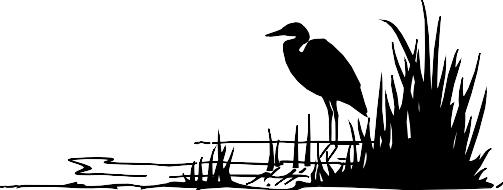 AVALON ENVIRONMENTAL COMMISSION3100 Dune Drive, Avalon, N J 08202Meeting Agenda                                                                                      April 16th, 2024                                         4:00 p.m.Open Public Meetings Act: This meeting of the Avalon Environmental Commission is being conducted in accordance with the Public Meetings Act of New Jersey, Chapter 231, Public Law 19 and notice of this meeting specifying date, time and place has been published in the December 6, 2023, issue of the Cape May Herald.Roll CallMinutes Approval – February 20, 20224DVMP Projects—Aaron Baker—Lomax Consultant:  New DVMP projects: 1.) 65 E. 28th Street—Mike Sowers, 2.) 26 33rd Street—Chris Nardo.3.) 95 E. 16th—David Langfitt 2.) Continuation of Maintenance /MonitoringDVMP projects: 1.)162 65th Street—Molly Schneider,2.) 37th-39th Beach access trails—David Smith—on behalf of group of neighbors, 3.)141 74th Street—Bernard Kelley,4.) 137 72nd Street—John Fries, 5.) 13th Street N.—Dinae Norris Amended Irrigation OrdinanceArbor Day reminderUpdates: Armacost Park, Bay and Bay Park Marina, Pollinator Garden-Maintenance Plan, Ordinances, Tree Committee.New BusinessPublic CommentsAdjournment